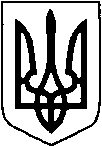 МАР’ЯНІВСЬКА  СЕЛИЩНА РАДАЛУЦЬКОГО РАЙОНУ ВОЛИНСЬКОЇ ОБЛАСТІВИКОНАВЧИЙ КОМІТЕТРІШЕННЯ                                                                                                                       Проєкт16  лютого 2023 року  №                 смт Мар’янівка                                            Про схвалення проєкту бюджету Мар’янівської селищної територіальної громади на 2023 рік»        Відповідно до  ст.75, 76, 77 Бюджетного кодексу України та п.1.ч.2 ст. 52 Закону України „Про місцеве самоврядування в Україні", виконавчий комітет селищної радиВИРІШИВ:     СХВАЛИТИ проєкт бюджету Мар’янівської селищної територіальної громади на 2023 рік», що додається.Селищний  голова                                                                         Олег БАСАЛИККатерина Павлік